Supporting DataMud Volcano Sample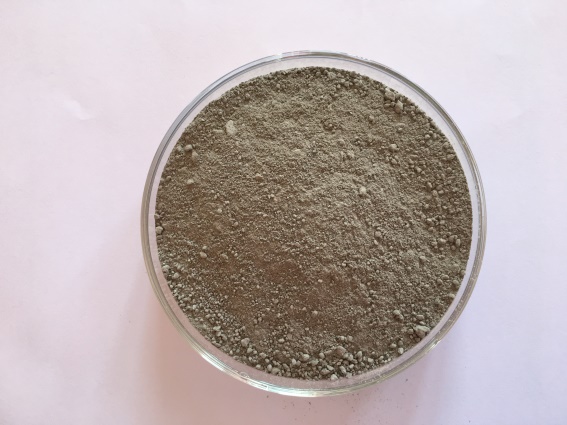 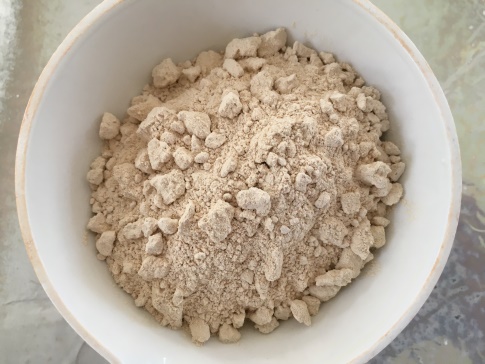 Figure 1. Mud volcano ash (a) Without preparation (b) Preparation resultXRF and XRD Data Analysis of Mud Volcano samplesBefore preparation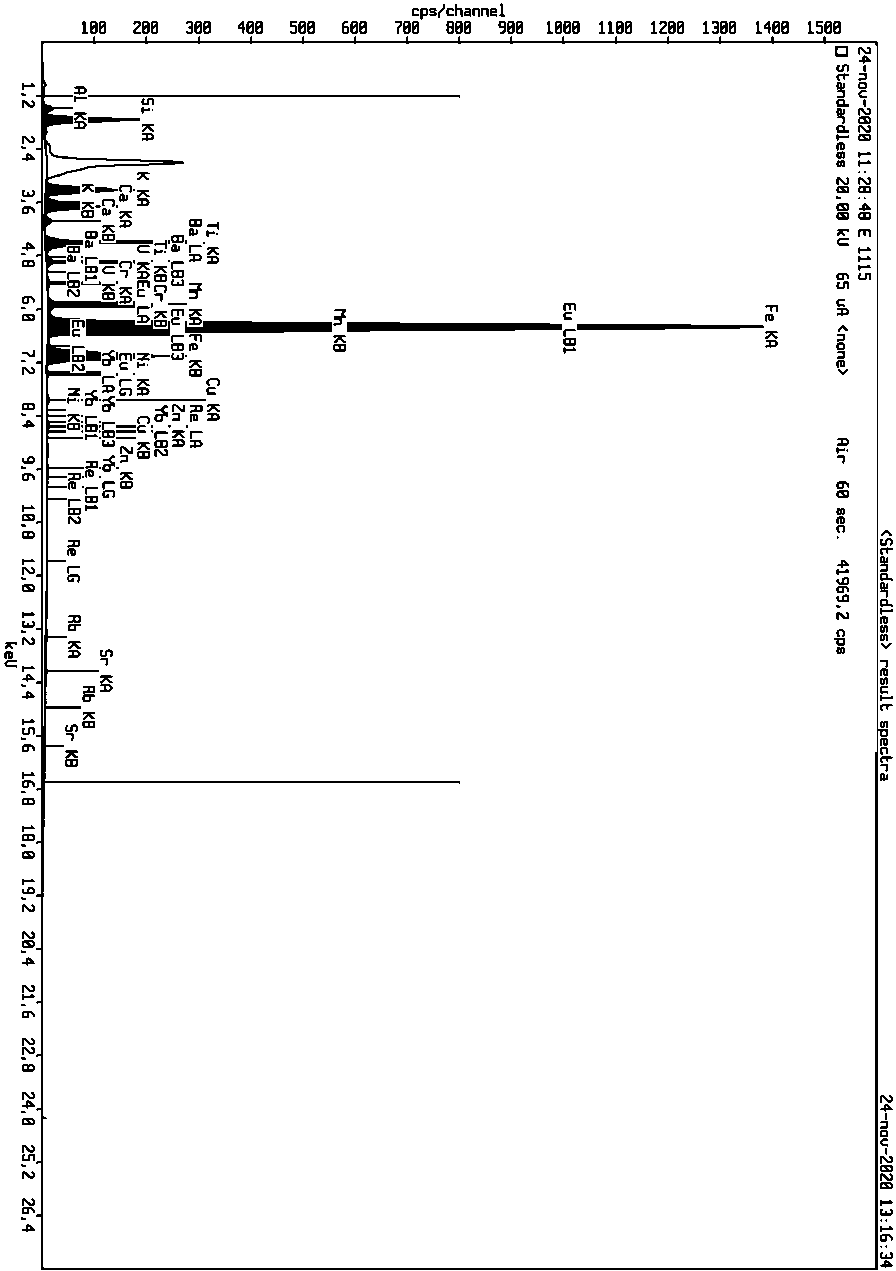 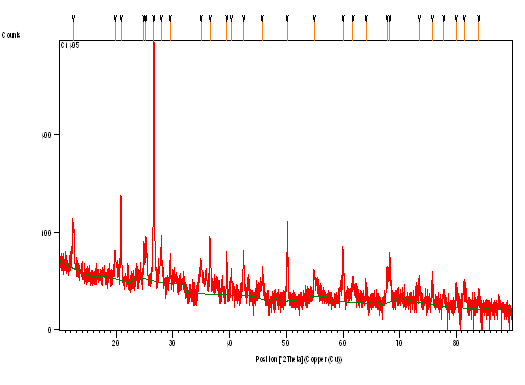 Peak ListPos.[°2Th.]  Height[cts]  FWHM[°2Th.]  d-spacing[Å]  Rel.Int.[%]    12.4309        78.32       0.1574       7.12069         9.11      19.8431        31.67       0.3149       4.47439         3.68      20.8818       157.76       0.1181       4.25412        18.35      24.8886        49.09       0.1574       3.57759         5.71      25.2342        56.28       0.2362       3.52937         6.55      26.6704       859.72       0.1574       3.34248       100.00      27.9540        68.13       0.1574       3.19185         7.92      29.5043        33.08       0.1181       3.02758         3.85      34.9569        30.27       0.4723       2.56682         3.52      36.5755        68.94       0.1968       2.45686         8.02      39.4983        41.51       0.1574       2.28154         4.83      40.3158        24.29       0.2362       2.23714         2.83      42.4699        43.74       0.1574       2.12853         5.09      45.7467        18.41       0.4723       1.98340         2.14      50.1621       114.52       0.0720       1.81717        13.32      54.9058        25.25       0.2362       1.67224         2.94      59.9740        60.96       0.1574       1.54248         7.09      61.7868        11.90       0.9446       1.50151         1.38      64.0845        10.07       0.2362       1.45310         1.17      67.7601        34.92       0.1181       1.38296         4.06      68.2393        32.60       0.3936       1.37441         3.79      73.4660        19.37       0.1181       1.28901         2.25      75.7376        13.24       0.2362       1.25589         1.54      77.8119         7.09       0.4723       1.22752         0.82      79.9778         9.52       0.3936       1.19964         1.11      81.4064        13.73       0.6298       1.18216         1.60      83.9379         8.46       0.5760       1.15189         0.98  After preparation 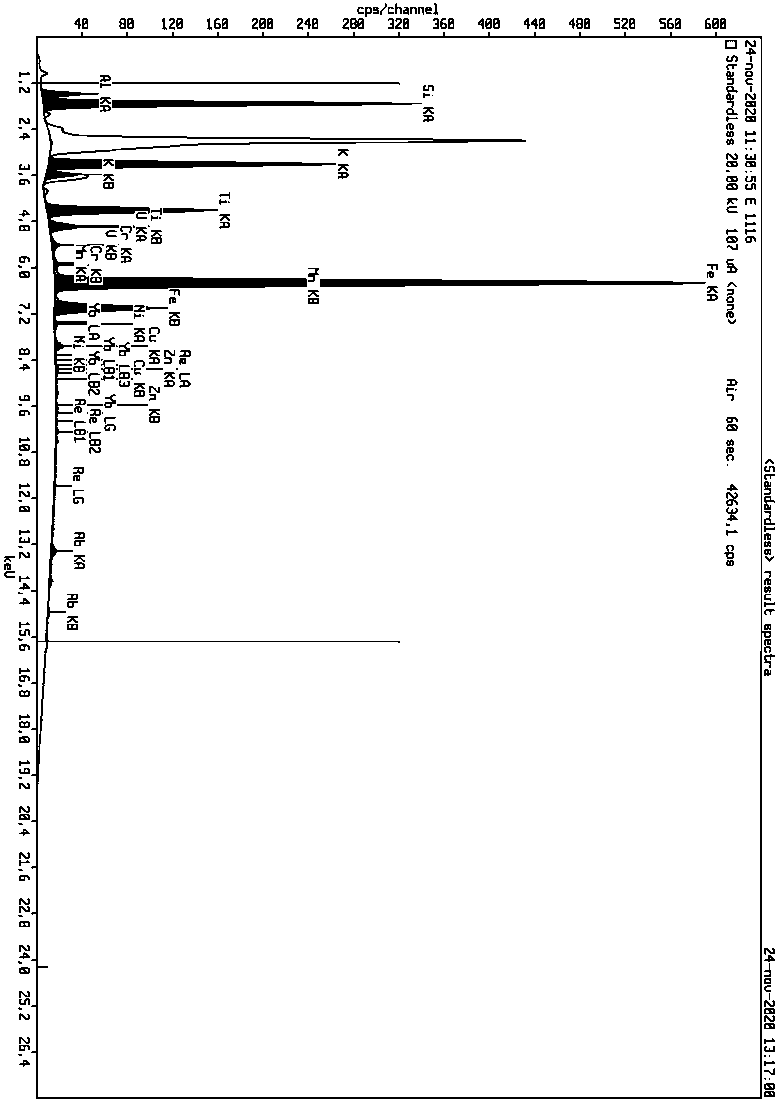 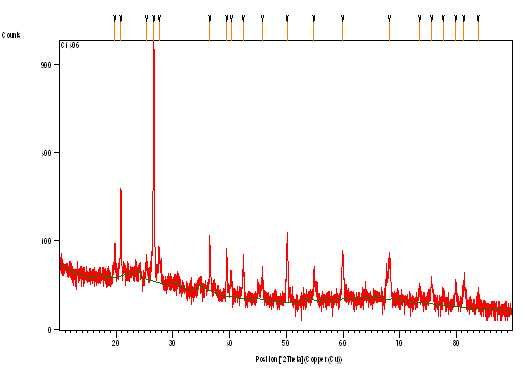 Peak ListPos.[°2Th.]  Height[cts]  FWHM[°2Th.]  d-spacing[Å]  Rel.Int.[%]    19.7555        54.83       0.1968       4.49405         5.40      20.8478       213.87       0.1181       4.26099        21.07      25.3460        30.40       0.2362       3.51407         2.99      26.6482      1014.98       0.1771       3.34523       100.00      27.5992        46.64       0.2362       3.23207         4.60      36.5419        79.39       0.1181       2.45904         7.82      39.4876        70.70       0.1378       2.28213         6.97      40.2906        20.94       0.2362       2.23848         2.06      42.4495        50.21       0.1574       2.12950         4.95      45.7883        28.38       0.2755       1.98169         2.80      50.1545       104.39       0.0984       1.81893        10.28      54.8679        34.11       0.1181       1.67331         3.36      59.9376        64.07       0.1968       1.54333         6.31      68.1958        50.58       0.3149       1.37518         4.98      73.5046         9.88       0.4723       1.28842         0.97      75.6282        20.18       0.3149       1.25744         1.99      77.6925         9.08       0.4723       1.22911         0.89      79.8996        19.14       0.3149       1.20062         1.89      81.3013        19.58       0.3149       1.18343         1.93      83.8172         7.75       0.5760       1.15324         0.76  Calcined Silica 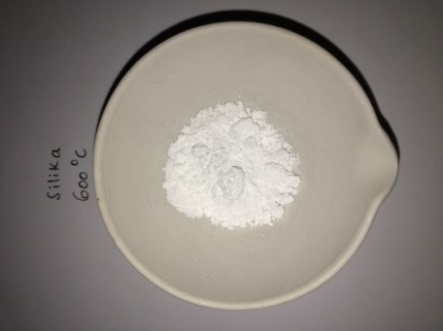 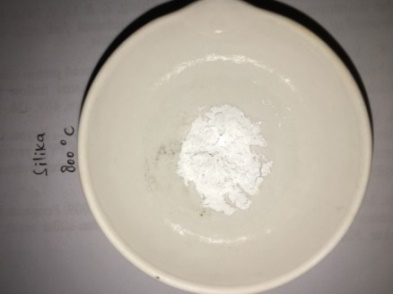 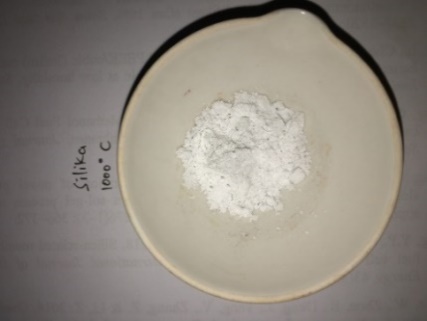 Figure 2. Calcined silica at temperature (a) 600oC; (b) 800oC; and (c) 1000oC XRD Data analysis of Silica Silica extracted 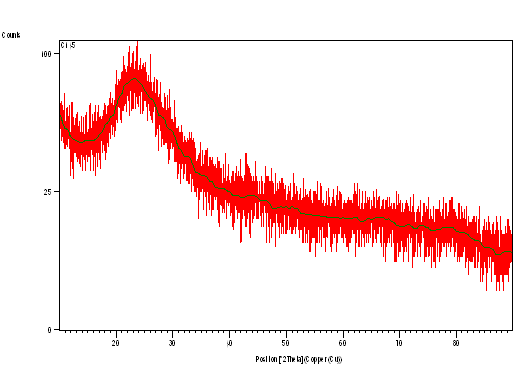 Calcined Silica at 600oC 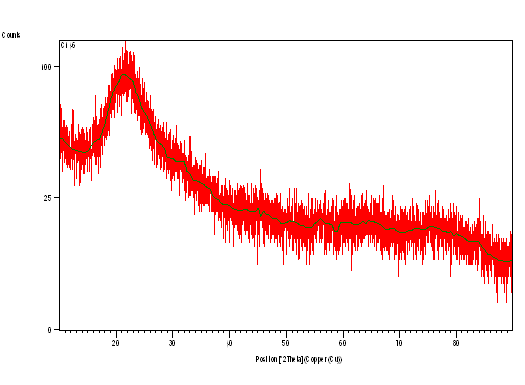 Calcined silica at 800oC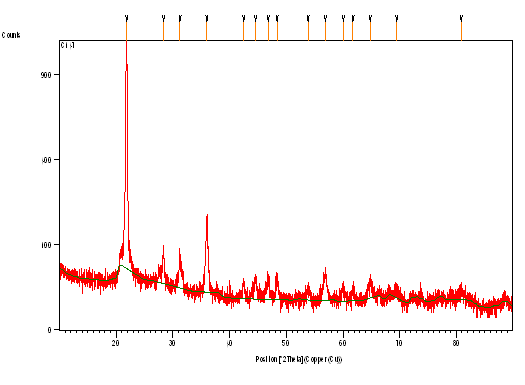 Peak ListPos.[°2Th.]  Height[cts]  FWHM[°2Th.]  d-spacing[Å]  Rel.Int.[%]    21.8292      1085.67       0.1574       4.07159       100.00      28.3421        52.91       0.1968       3.14903         4.87      31.2716        55.51       0.2362       2.86039         5.11      36.0021       148.16       0.3149       2.49467        13.65      42.4541        16.90       0.4723       2.12928         1.56      44.5792        21.67       0.3936       2.03259         2.00      46.8049        21.81       0.3936       1.94099         2.01      48.3657        26.61       0.3936       1.88194         2.45      53.8477        10.93       0.6298       1.70258         1.01      56.8856        28.61       0.5510       1.61866         2.64      60.0627        11.24       0.7872       1.54041         1.04      61.7924        10.60       0.4723       1.50138         0.98      64.8251        17.86       0.7872       1.43828         1.65      69.4773         5.67       0.9446       1.35291         0.52      80.8627         7.01       1.1520       1.18775         0.65  Calcined silica at 1000oC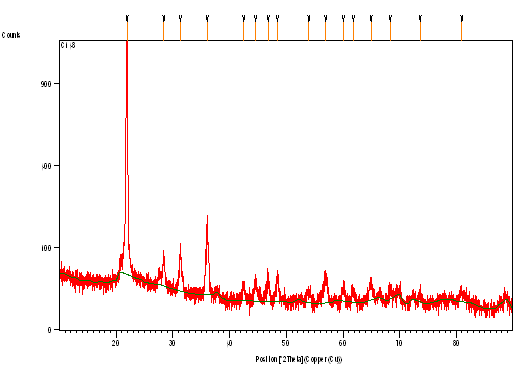 Peak ListPos.[°2Th.]  Height[cts]  FWHM[°2Th.]  d-spacing[Å]  Rel.Int.[%]    21.8941      1155.00       0.2362       4.05966       100.00      28.3809        53.45       0.2362       3.14481         4.63      31.3161        78.83       0.2362       2.85643         6.83      36.0499       158.48       0.2362       2.49146        13.72      42.5113        16.22       0.3936       2.12655         1.40      44.5905        25.79       0.3149       2.03210         2.23      46.8056        30.53       0.3149       1.94097         2.64      48.4496        32.07       0.3149       1.87888         2.78      53.9671        10.24       0.7872       1.69909         0.89      56.9644        30.79       0.5510       1.61661         2.67      60.0676        13.03       0.6298       1.54030         1.13      61.8150        10.72       0.4723       1.50089         0.93      64.9356        17.15       0.7872       1.43610         1.48      68.3300         9.03       0.4723       1.37281         0.78      73.5804         6.74       0.4723       1.28728         0.58      80.9515         8.69       1.1520       1.18667         0.75  